December 9, 2015Docket No. A-2015-2500466Utility Code: 1117993CERTIFIEDPHILIP HARVEY525 SOUTH 4TH STREET STE 240PHILADELPHIA PA 19147	RE: Electric Generation Supplier License Application of Philip Harvey Dear Mr. Harvey:On August 26, 2015, Philip Harvey’s application for an Electric Generation Supplier license was accepted for filing and docketed with the Public Utility Commission.  The application was incomplete.  In order for us to complete our analysis of your application, the Energy Industry Group requires answers to the attached question(s).  Please be advised that you are directed to forward the requested information to the Commission within 20 days of receipt of this letter.  Failure to respond may result in the application being denied.  As well, if Philip Harvey has decided to withdraw its application, please reply notifying the Commission of such a decision.Please forward the information to the Secretary of the Commission at the address listed below.  When submitting documents, all documents requiring notary stamps must have original signatures.  Please note that some responses may be e-filed to your case, http://www.puc.pa.gov/efiling/default.aspx.   A list of document types allowed to be e-filed can be found at http://www.puc.pa.gov/efiling/DocTypes.aspx.  Your answers should be verified per 52 Pa Code § 1.36.  Accordingly, you must provide the following statement with your responses:I, ________________, hereby state that the facts above set forth are true and correct to the best of my knowledge, information and belief, and that I expect to be able to prove the same at a hearing held in this matter.  I understand that the statements herein are made subject to the penalties of 18 Pa. C.S. § 4904 (relating to unsworn falsification to authorities).The blank should be filled in with the name of the appropriate company representative, and the signature of that representative should follow the statement.In addition, to expedite completion of the application, please also e-mail the information to Jeff McCracken at jmccracken@pa.gov.  Please direct any questions to Jeff McCracken, Bureau of Technical Utility Services, at jmccracken@pa.gov (preferred) or (717) 783-6163.  							Sincerely,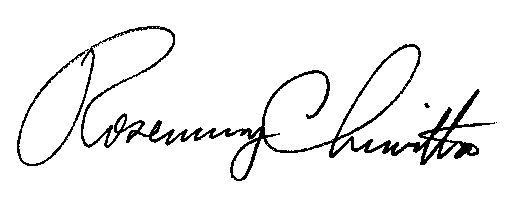 	Rosemary Chiavetta	SecretaryEnclosure cc:  Jeff McCrackenDocket No.  A-2015-2500466Philip Harvey Data RequestReference Application, Section 1.a, Identity of Applicant – Applicant failed to provide a web address.  Please resubmit the updated application page.  If applicant has no web address, please state as such in the response to the data request.Reference Application, Section 1.e, Contacts for Consumer Service and Complaints – Applicant failed to provide a telephone number and address for its alternate contact.  Please resubmit the updated application page.Reference Application, Section 4.a, Applicant’s Present Operations – Applicant checked the box to indicate that it currently provides services as a broker/marketer engaged in the business of supplying electricity services.  Please provide detailed information on the services applicant currently provides in Pennsylvania.  If this box was checked in error, please resubmit the updated application page.Reference Application, Section 8.e, Technical Fitness – Applicant failed to provide detailed professional resume of its chief officer, to include detailed descriptions on all experience and activities including date ranges.  Please provide an original document by using the submission method listed above.Reference Application, Section 10.a, Verification, Acknowledgements and Agreements – Applicant selected all three options even though the Applicant was asked to select one.  Please choose one option and resubmit the updated application page.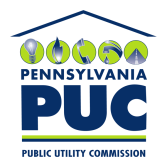 COMMONWEALTH OF PENNSYLVANIAPENNSYLVANIA PUBLIC UTILITY COMMISSIONP.O. BOX 3265, HARRISBURG, PA 17105-3265IN REPLY PLEASE REFER TO OUR FILERosemary Chiavetta, SecretaryRosemary Chiavetta, SecretaryPennsylvania Public Utility CommissionorPennsylvania Public Utility CommissionP.O. Box 3265400 North StreetHarrisburg, PA 17105-3265Harrisburg, PA 17120